الأحاديث الأربعون الفلسطينيةشرح الحديث الخامس عشر:(حَبْسُ الشَّمْسِ عَنْ يُوشَع بِن نُون عليه السلام حَتَّى يُدْرِكَ دُخُولَ بَيْتِ الْمَقْدِس)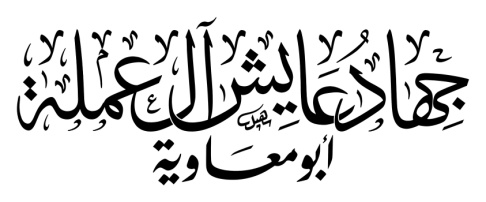                                                                                                       تم النشر بتاريخ16/1/2017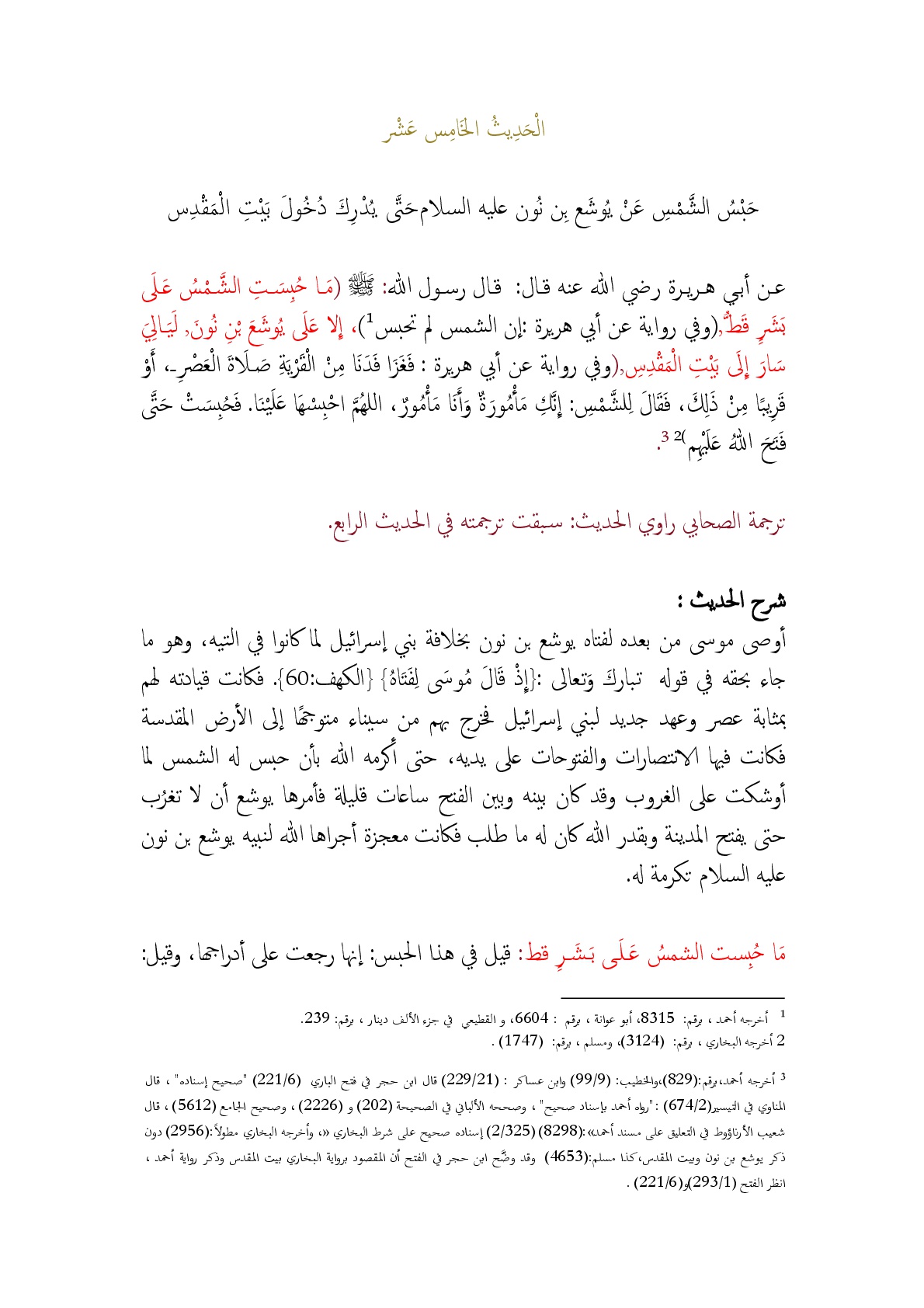 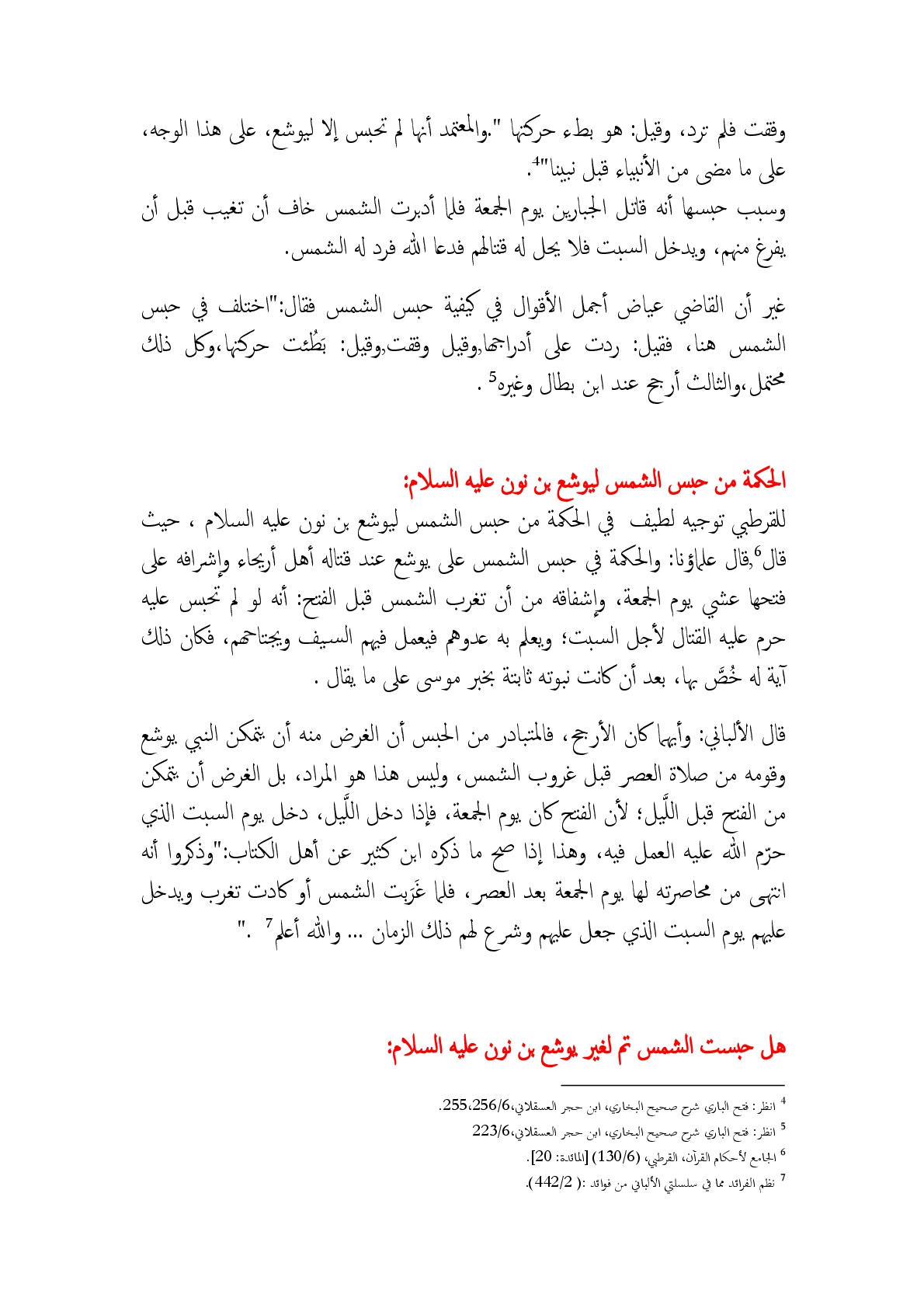 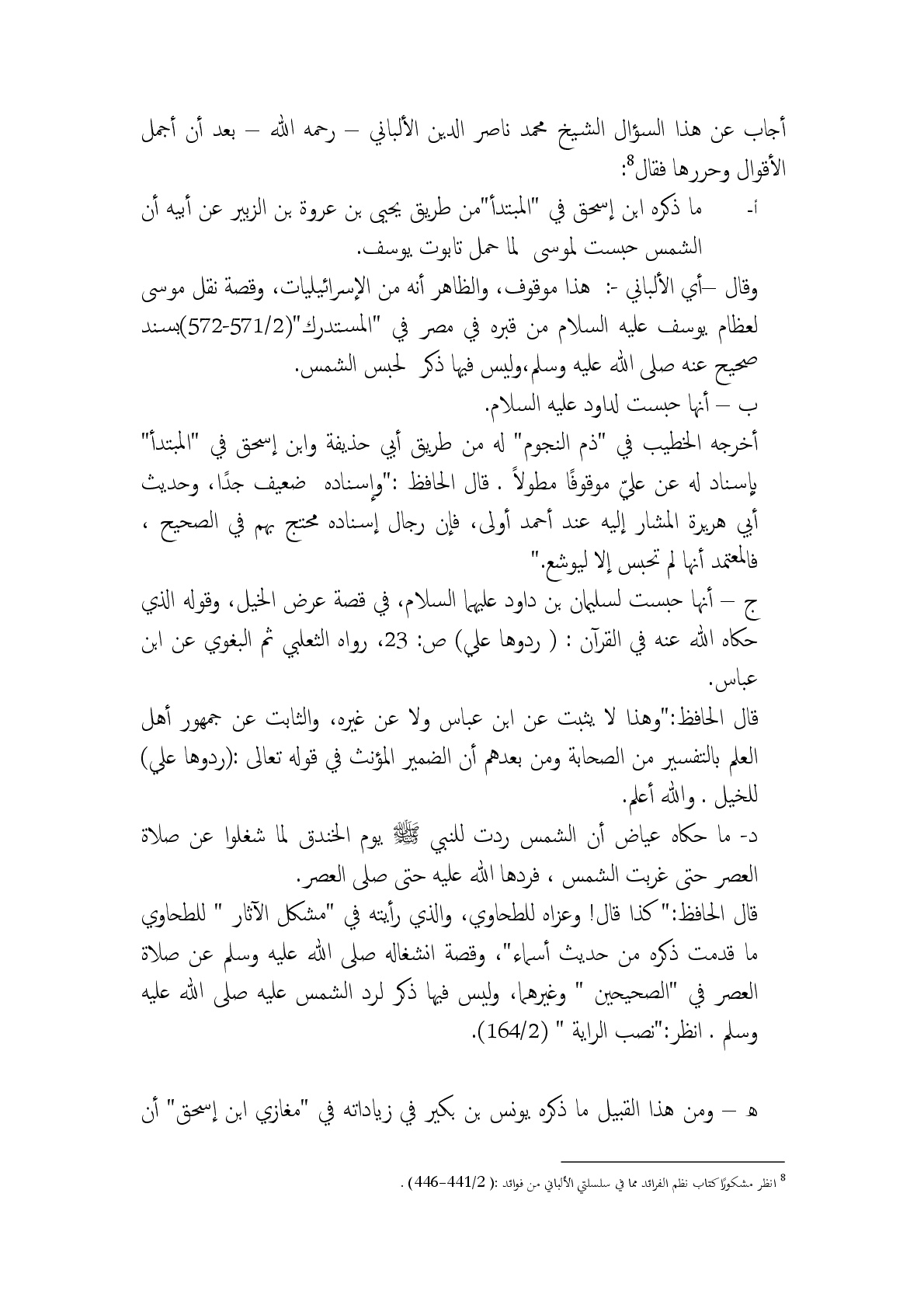 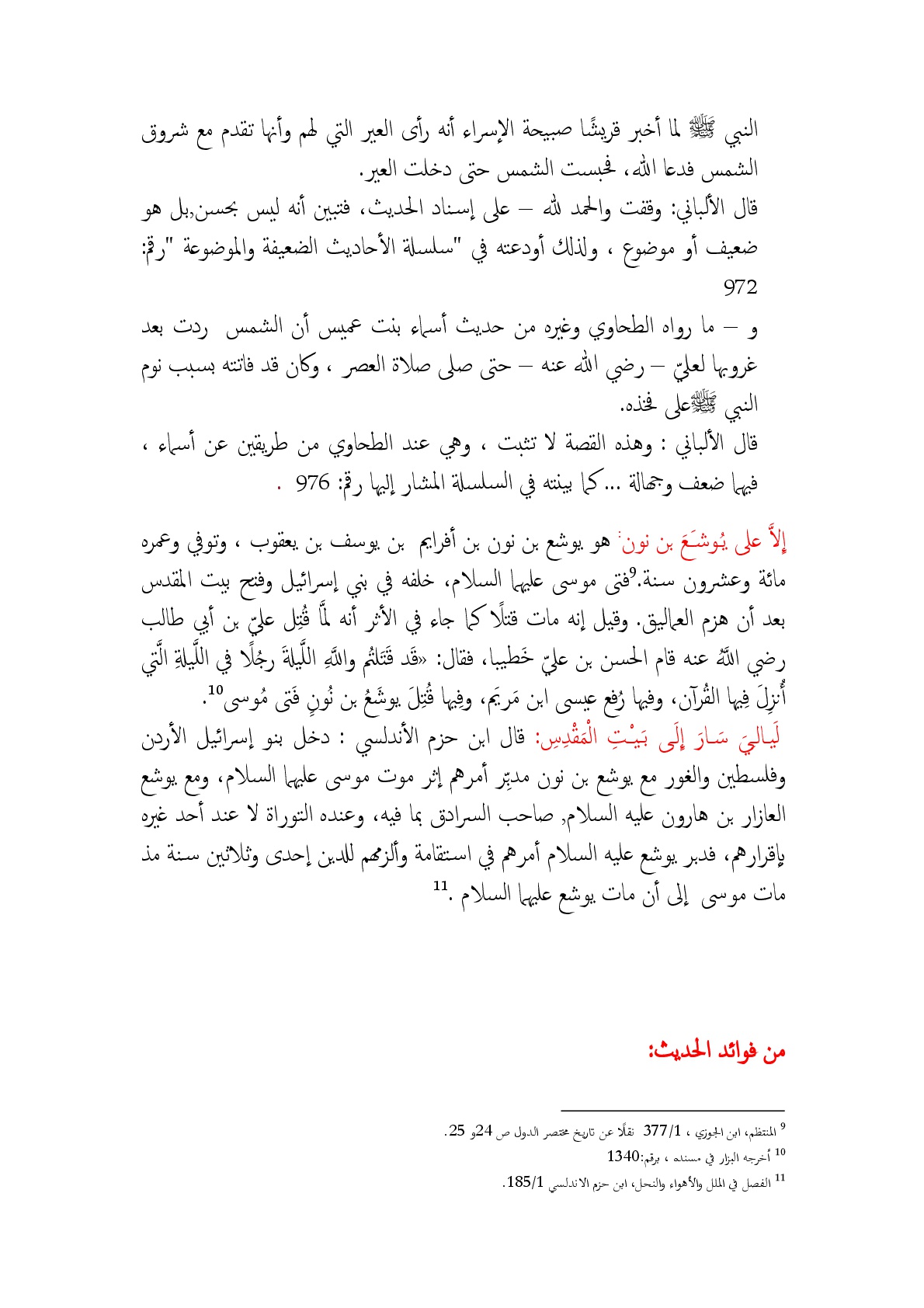 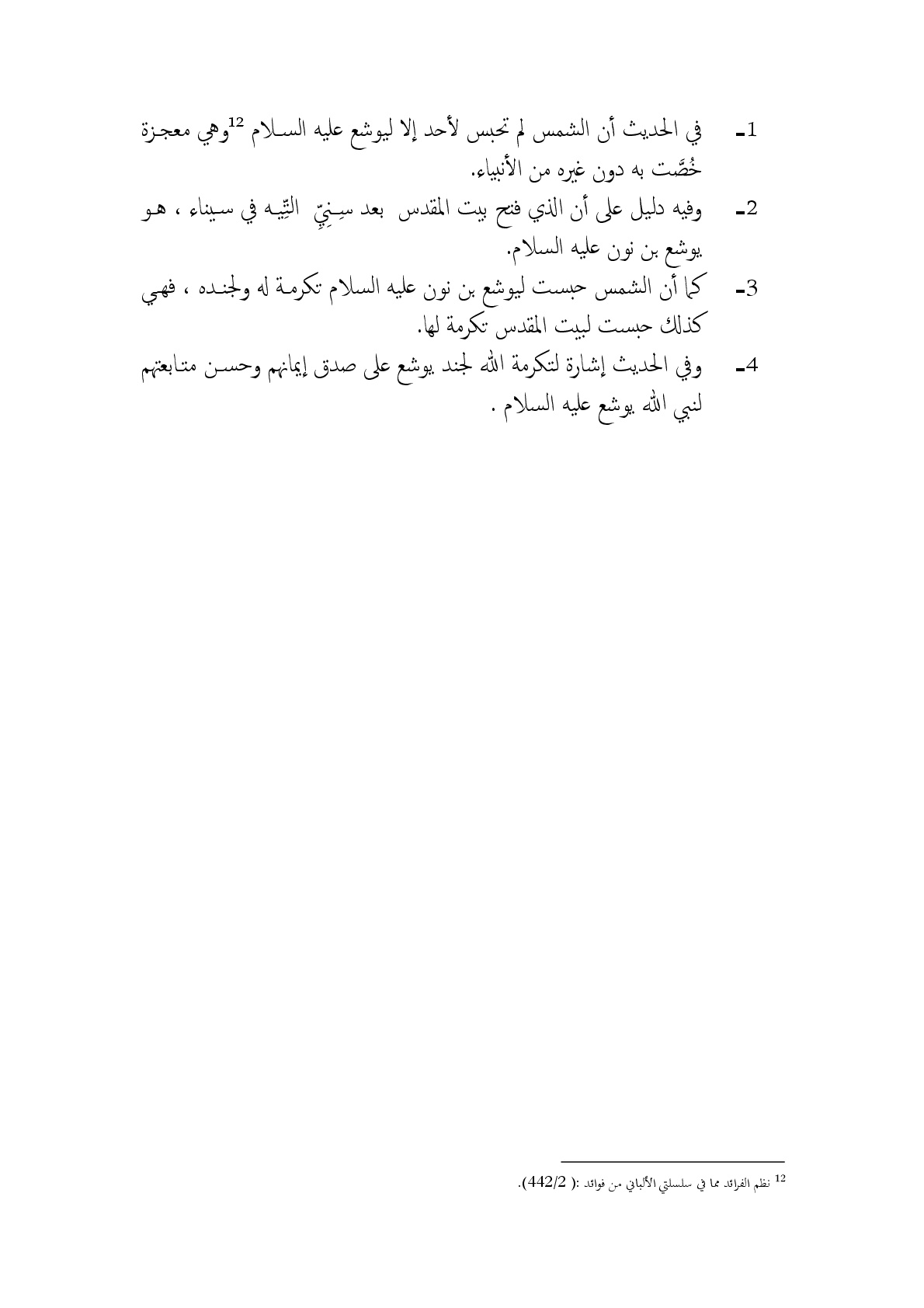 